1 Selvregistrering1 Selvregistrering1 Selvregistrering1 SelvregistreringÅr2019Er de forsikringsmæssige forhold vedrørende dagtilbuddet afklaret?JaLever dagtilbuddet op til Sundhedsstyrelsens vejledning om pludselig opstået spædbørnsdød?JaOverholder institutionen cirkulære om barneseler?JaOverholder institutionen reglerne for befordring af børn?JaOverholder institutionen kravene i bekendtgørelsen om legetøjsstandard?JaOverholder institutionen reglerne om røgfri miljøer?JaOverholder institutionen Sundhedsstyrelsens vejledning om hygiejne i daginstitutioner?JaOverholder institutionen anvisningerne i Fødevarestyrelsens vejledning om godkendelse af køkkener?JaOverholder maden i institutionen de officielle ernæringsanbefalinger fra Fødevarestyrelsens vejledning?JaEr der gennemført madvalg i institutionen indenfor de sidste 2 år?JaHvis institutionen er nybygget: Er der et frit gulvareal på 3 m2 pr. barn i vuggestuen og 2 m2 pr. barn i børnehave?Ovenstående spørgsmål er ikke relevantJaHar institutionen udarbejdet en pædagogisk læreplan indenfor de sidste 2 år?JaEr der sat mål for alle læreplanstemaerne i institutionens læreplan?JaEr der sat mål for udsatte børns læring i institutionens læreplan?JaEr børnemiljøperspektivet indarbejdet i institutionens læreplan?JaHar institutionen valgt at arbejde med enten temaerne i den pædagogiske læreplan for dagtilbud eller med de seks kompetenceområder, der gælder for børnehaveklassen i perioden fra børnenes start i KKFO'en eller fritidsinstitutionen frem til skolestart?
Kun relevant for Fritidsinstitution, fritidshjem og KKFO.JaPå hvilke datoer afholder institutionen de op til 7 mulige lukkedage?

NB: Disse oplysninger skal opdateres under "Egne oplysninger" på din institutionsside i InstitutionsWeb.De 3 dage før påske og mellem jul og nytårEr institutionens lukkedage planlagt i overensstemmelse med Københavns Kommunes retningslinier for lukkedage?JaHvor mange pædagogiske dage (dage hvor hele personalegruppen er samlet i udviklingsøjemed) har I afholdt i det forløbne år?3Er der gennemført en APV i institutionen indenfor de sidste 2 år?JaEr der særlige sundhedsmæssige problemstillinger i jeres institution?Overholdes reglerne for medicinhåndtering?JaOverholder institutionen lovgivningen for journalisering, arkivering og brug af netværksdrev?BEMÆRK
Alle felter ovenfor skal være udfyldt, før du afslutter selvregistreringen.JaAfsluttetJaSelvregistreringstidspunkt: 27-02-2019Selvregistrering gennemført af: 2 Faglig dialog2 Faglig dialog2 Faglig dialog2 Faglig dialogSociale relationer - barn/voksenkontaktenIndsatsVedligeholdelse af indsatsBegrundelse
Din tekst bør maksimalt fylde 5-10 linjer.Jeg observerer i tidsrummet 8:30-11:30. Til stede ved den faglige dialog er institutionsleder Cecilie Kiwi Dalgaard og to uddannede pædagoger, der tidligere har været studerende i institutionen.

Under observationen er det pædagogiske personale i Husum Menighedsvuggestue/Korsagergaard som samlet enhed imødekommende og lydhøre overfor børnene. Personalet taler med børnene om deres oplevelser og ideer, og samværet bærer tydeligt præg af interesse for børnene.

Personalets sprog og handling er langt overvejende tilpasset barnets udtryk, og personalets engagement og opmærksomhed er rettet mod børnene.

Husum Menighedsvuggestue/Korsagergaard arbejder systematisk i forhold til at sikre, at alle børn oplever positiv voksenkontakt dagligt, og institutionen har taget særligt stilling til, hvordan de børn, der er i udsatte positioner, sikres positiv voksen kontakt dagligt.

Husum Menighedsvuggestue/Korsagergaard har defineret hvilke værdier institutionen bygger sit pædagogiske arbejde i forhold til relationsdannelsen, og arbejder kontinuerligt med at sikre rum til refleksion og fordybelse omkring hvordan personalet sikrer at tilrettelægge den pædagogiske praksis ud fra den aktuelle børnegruppe. Personalet bruger den viden de har fra trivselsundersøgelsen to gange årligt til at sikre en vidensbaseret tilrettelagt pædagogisk praksis.

Der, hvor jeg ud fra observationen som datagrundlag og vores drøftelser i den faglige dialog vurderer, at I som samlet enhed har et udviklingspotentiale, er i forhold til at sikre at en samstemthed og en fælles kvittering i rummet med hinanden som kolleger. Det kan være i forhold til at kvittere hvilke voksne, der gør hvad med hvilke børn om formiddagen, og det kan være i forhold til det barn, som er meget ulykkelig på én stue over længere tid, hvor de voksne med fordel kunne have øje for hinanden og kvittere undervejs i forhold til at sikre en god pædagogisk kvalitet.


Det er tydeligt i den faglige dialog, at Husum Menighedsvuggestue/Korsagergaard har arbejdet med anbefalingerne i tilsynsrapport for 2018. Herunder at sikre, at legepladsen bliver brugt som et læringsrum med målrettede aktiviteter og klar fordeling af hvilke voksne står ved hvilke stationer (rutchebane mv.). I drøfter og reflekterer over, hvad børnene skal have ud af tiden på legepladsen, og I har brugt en personaledag på at skærpe jeres fokus på, at alle børn skal ses, at de voksnes opmærksomhed er rettet mod børnene frem for de voksne. I beskæftiger jer med aktivitetsskemaer, ugeplaner, og går i dybden med: hvorfor skal de voksne denne leg/aktivitet/fordybelse med netop denne børnegruppe i dag. I beskriver et stærkt arbejdsfællesskab, hvor det er tilladt at sige: Den tager vi i pausen, eller jeg stiller mig herovre ved rutchebanen. Anbefaling
Din tekst bør maksimalt fylde 5-10 linjer.Jeg anbefaler:

1) at I bliver ved med at beskæftige jer med (nørde, som I beskriver det i den faglige dialog), hvordan I sikrer en høj faglig kvalitet og systematik omkring alle børn og forældre i Husum Menighedsvuggestue/Korsagergaard. Fordi vi ved, at det styrker kvaliteten i den pædagogiske praksis, når det pædagogiske personale har en grundig viden om det 0-3 årige barn baseret på forskning og udviklingspsykologisk viden om, hvordan småbørn lærer og udvikler sig (Se KIDS, kvalitet i dagtilbud, af Charlotte Ringsmose og Grethe Kragh-Müller, udleveret under den faglige dialog). 

2) At I sikrer et arbejdsfællesskab på alle stuer, hvor de voksne har øje for hinanden, når opgaven bliver svær, eller når der er behov for et stærkt samarbejde omkring det enkelte barn. Det kan være, I skal have drøftelser omkring hvordan den gode indkøring ser ud, eller hvordan I sikrer, hvordan I er til rådighed og tilbyder jeres hjælp, når barnet er usikkert, bange eller ked af det. Er det via mere kropskontakt, en større vidensoverdragelse mellem jer som personale, eller hvad kan I sammen gøre for at hjælpe hinanden undervejs, når et barn er ked af det og utryg?Inklusion og fællesskabIndsatsVedligeholdelse af indsatsBegrundelse
Din tekst bør maksimalt fylde 5-10 linjer.I forhold til det fysiske læringsmiljø som en ’tredje pædagog’ ved vi, at det har en betydning for den pædagogiske kvalitet omkring børnene, at de fysiske rammer er æstetisk indbydende, at der er tænkte over farver og materialer, at materialer og rum er i god stand, og ser indbydende og lækkert ud (KIDS, udleveret i den faglige dialog). Det handler om, hvordan tingene er sat frem eller lagt væk, og at rummene er lette at aflæse, så børnene ved, hvilken adfærd, der forventes af dem. 

Det har også en betydning for kvaliteten, at børnene har små rum og afgrænsede steder at fordele sig i og fordybe sig i, at der er en god fordeling af børn og voksne i rummet, og at der et bredt udbud af aktiviteter – etableret på baggrund af børnenes interesser. Det har stor betydning, at de voksne har en opmærksomhed på børnenes udspil i aktiviteter, og at det er det, at vi er sammen om noget, det er det vigtige mere end aktiviteten/legen i sig selv. 

Husum Menighedsvuggestue/Korsagergaard har over de senere år haft et fokus på at sikre et godt fysisk læringsmiljø. Der er et overskueligt, tematiseret læringsmiljø med dukkekrog, faste siddepladser med ansigt og navn ved hvert bord, madras på gulvet med puder, gennemsigtige kasser med legetøj, så det er tydeligt, hvad kassen indeholder, kasser der ikke er gennemsigtige har billeder og ord på med kassens indhold. Jeg ser bøger i tallerkenrækker i voksenhøjde, bøger i en kurv på gulvet opslag med billeder af børnenes familie i børnehøjde, udklædningstøj i børnehøjde, bamser og dukker på en hylde i voksenhøjde, puslespil i voksenhøjde, fastelavnspynt i loftet; fastelavnstønder og briller med pailletter. Nogle bøger må børnene bede de voksne om at hente/tage, fordi børnene ikke selv kan nå. Det samme gælder for nogle legekufferter og kasser. 

Observationen som datamateriale viser, at det pædagogiske personale som samlet enhed har et blik for at sikre, at alle børn er en del af et socialt fællesskab. Der er meget få konflikter mellem børnene, og når der er, hjælper det pædagogiske personale børnene med at løse konflikterne, hvis de ikke selv kan, ved at tale om, hvad der skete, sætte ord på og hjælpe videre på vej.

Det pædagogiske personale sørger for at inddrage børnene i dagligdagens opgaver og rutiner som fx under frokosten, og institutionen har tilrettelagt den pædagogiske praksis, så der via fx en metode som samling bliver skabt rum for at børnene får øje på hinanden. Det er indholdet i samlingen, der gør en forskel. Jeg ligger mærke til, at de voksne har gjort sig tanker om, hvad formålet med samlingen er.
Hovedformålet vil, set fra mit perspektiv, altid være at sikre de gode børnefællesskaber og på at skabe positive forbindelser mellem børnene, så de får blik for hinanden. Fx ved at tale eller synge om, hvilke børn og voksne der er og ikke er i rummet. Herefter er det vigtigt, at samlingen understøttes visuelt, og at de voksne giver tid og plads til at børnene viser, at de er med via deres ansigtsudtryk, øjenkontakt og evt. spørgsmål eller kommentarer. Særligt for vuggestue og børnehavebørn er det godt med fagtesange, og at I som voksne bruger jeres mimik og gestik for at understrege et visuelt udtryk til at formidle jeres budskab og skabe motivation hos børnene. Og så er gentagelse vigtig, så I giver børnene tid og mulighed for at lære sangene og være med. Det vurderer jeg, at I lykkedes rigtig godt med.

Husum Menighedsvuggestue/Korsagergaard har arbejdet med anbefalingerne i tilsynsrapporten for 2018 i forlængelse af deres egen optagethed omkring at sætte sig i barnets sted, og skærpe de voksnes fokus på, hvordan de voksne støtter børnene i at konfliktløse. Herunder har institutionen arbejdet målrettet med at nedbringe antallet af nej´er og irettesættelser. Observationens som datamateriale viser at arbejdet har båret frugt. 

Husum Menighedsvuggestue modtager i 2019 sociale normeringer. Det forventes, at arbejdet med høj kvalitet fortsat kan ses i fx sprogvurderingsdata og i det pædagogiske tilsyn 2020, hvor der i den faglige dialog vil være ekstra fokus på, hvordan institutionen arbejder med at skabe deltagelsesmuligheder og øge chanceligheden for de udsatte børn.Anbefaling
Din tekst bør maksimalt fylde 5-10 linjer.Jeg anbefaler:

1) som ved forrige pejlemærke; at I bliver ved med at beskæftige jer med (nørde, som I beskriver det i den faglige dialog), hvordan I sikrer en høj faglig kvalitet og systematik omkring alle børn og forældre i Husum Menighedsvuggestue/Korsagergaard. Fordi vi ved, at det styrker kvaliteten i den pædagogiske praksis, når det pædagogiske personale har en grundig viden om det 0-3 årige barn baseret på forskning og udviklingspsykologisk viden om, hvordan småbørn lærer og udvikler sig (Se KIDS, kvalitet i dagtilbud, af Charlotte Ringsmose og Grethe Kragh-Müller, udleveret under den faglige dialog). 

2) At I sikrer en vidensdeling på tværs af stuer set i forlængelse af jeres stuemøder, så I opnår en samstemthed omkring og et fælles grundlag omkring, hvordan I arbejder med børnefællesskaber og alle børns trivsel. En fælles vidensdeling kan hjælpe jer som arbejdsfællesskab til at blive ved med at sørge for at have en ensrettet tilgang til hvordan I arbejder systematisk og metodisk bevidst med at alle børn skal opleve at være en del af et socialt fællesskab hver dag.SprogindsatsenIndsatsVedligeholdelse af indsatsBegrundelse
Din tekst bør maksimalt fylde 5-10 linjer.Observationen og den faglige dialog i Husum Menighedsvuggestue/Korsagergaard viser, at der arbejdes systematisk med sprogunderstøttende strategier på tværs af institutionen. Der er under observationen mange eksempler på, at der er samtaler mellem børn og voksne, hvor den voksne bevidst ”udvider” og ”strækker” barnets sprog. Herunder tilpasser de voksne deres sprogbrug til det enkelte barn med fokus på nærmeste udviklingszone, og der lægges vægt på at lege med sprog fx gennem fagtesange, sproglege (vi taler i telefon med hinandens forældre, sanglege og læsning efter frokost.

Der er gode betingelser for kommunikation i form af en god fordeling af voksne og børn, og der arbejdes bevidst med opdeling i mindre børnegrupper.

Det fysiske læringsrum understøtter børnenes sproglige udvikling (plakater, billeder, dekorationer, dokumentation mv.), og der er materialer (fx bøger og klæd-ud-tøj) tilgængelige for børnene. Ruminddeling og indretning inviterer til forskellige lege og aktiviteter, herunder sproglig interaktion mellem børnene (fx læsekrog, dukkekrog, madras og ribbe).

Husum Menighedsvuggestue/Korsagergaard har arbejdet med anbefalingerne i tilsynsrapporten for 2018, og har etableret legekufferter, som anvendes i det daglige sprogarbejde. Herunder er der en opmærksomhed på det fysiske sprogmiljøer, at illustrationer, legetøj m.m. befinder sig i børnehøjde, og at dialogen mellem de voksne og børnene har et sprogstimulerende sigte.Anbefaling
Din tekst bør maksimalt fylde 5-10 linjer.Jeg anbefaler, at I fortsætter det gode sprogarbejde.ForældresamarbejdeIndsatsVedligeholdelse af indsatsBegrundelse
Din tekst bør maksimalt fylde 5-10 linjer.Husum Menighedsvuggestue/Korsagergaard har taget stilling til de didaktiske metoder, der anvendes i forældresamarbejdet. Fx via metoden Hej dag, hvor forældre kan mødes og drikke kaffe, hilse på hinanden og synge sammen med de andre børn, voksne og forældre.

Institutionen bestræber sig på, at alle forældre skal opleve et tæt og ligeværdigt samarbejde om deres barns trivsel, udvikling og læring, fx via et højt informationsniveau via forældreintra der dagligt viser billeder understøttet med en tekst, der har et pædagogfagligt fokus i forhold til læreplanstemaer og pejlemærker. Forældrene skal herigennem sikres et indblik i det daglige pædagogiske arbejde med teoretisk baggrund og praksisnære eksempler.

Husum Menighedsvuggestue/Korsagergaard arbejder med at sikre en systematik, der har fokus på det forebyggende arbejde omkring børnene i institutionen. I forlængelse af de halvårlige trivselsundersøgelser og stuemøder vejledes forældrene i forhold til barnets læring, sproglige og motoriske udvikling, som er afstemt ift. til forældrenes behov. 

Husum Menighedsvuggestue/Korsagergaard har skabt rammer for en løbende dialog og vidensdeling, i hverdagen såvel som ved planlagte samtaler, med forældrene om deres barns trivsel, udvikling og læring fx via løbende dialog i dagligdagen og ved planlagte forældresamtaler a 20 min. hvert år i februar. Når et barn vurderes i gul eller rød i en trivselsvurdering, inddrages forældrene for at sikre deres perspektiv på barnet.

Tremåneders samtaler tilbydes og gives efter behov. Institutionen har udvidet deres indkøringsskema og indkøringssamtale, og personalet bruger nu mere tid på de enkelte forældrepar til gavn for en større og bredere vidensoverdragelse omkring det enkelte barn.

Husum Menighedsvuggestue/Korsagergaard er uenige i anbefalingerne i tilsynsrapporten for 2018, der drejer sig om at leder og personale anbefales at deltage i et opkvalificeringsforløb i forhold til det professionelle forældresamarbejde (det private, det personlige og det professionelle domæne), fx i samarbejde med områdets tværfaglige support eller et uddannelsesforløb på UCC. Anbefaling
Din tekst bør maksimalt fylde 5-10 linjer.Jeg anbefaler:

1) at I bliver ved med at beskæftige jer med hvordan det pædagogiske personale er værterne i institutionen og kulturbærerne for at udvikle den gode modtagelse og kommunikation mellem hinanden som voksne på tværs af daginstitution og hjem. 

2) at I sikrer en vidensdeling på tværs af stuer, så I opnår en samstemthed omkring og et fælles grundlag omkring, hvordan I arbejder med fx det konstruktive forældresamarbejde, herunder de svære samtaler. På den måde er I med til at klæde hinanden på, og sikre forskellige perspektiver og gode erfaringer.Sammenhæng og overgangeIndsatsVedligeholdelse af indsatsBegrundelse
Din tekst bør maksimalt fylde 5-10 linjer.Husum Menighedsvuggestue/Korsagergaard arbejder systematisk med at skabe en god overgang for nye børn, der hhv. starter i daginstitutionen eller går fra vuggestue til børnehave. Fx via et udvidet indkøringsskema og indkøringssamtale med forældrene og ved at besøge Husum Menighedsbørnehave, som de allerfleste børn starter i, når de forlader vuggestuen.

Husum Menighedsvuggestue/Korsagergaard beskæftiger sig med Søren Schmidt, der er optaget af de små uformelle overgange for barnet i løbet af en dag. Fx dagligdagsrutiner.Anbefaling
Din tekst bør maksimalt fylde 5-10 linjer.Jeg anbefaler:

1) at I bliver ved med at beskæftige jer med hvordan I arbejder systematisk med at skabe en god overgang for nye børn, der starter i jeres vuggestue. Hvordan sikrer I jer trygge børn og afstemthed i forhold til indkøringen på alle stuer og at børnene har en oplevelse af sammenhæng mellem de forskellige dele af dagen, jf. pejlemærket Sociale relationer.

2) at I holder fast i at udvikle, at det pædagogiske personale er værterne i institutionen og kulturbærerne for at udvikle den gode modtagelse og kommunikation mellem hinanden som voksne på tværs af daginstitution og hjem. Krav om refleksion og metodisk systematik i den pædagogiske praksisIndsatsVedligeholdelse af indsatsBegrundelse
Din tekst bør maksimalt fylde 5-10 linjer.Sidste års tilsyn ligger vægt på, at observationen i forbindelse med tilsynet viser en for stor diversitet fra stue til stue. Det gælder både i forhold til organisering og struktur og kvaliteten i det kollegiale samarbejde. Det anbefales i den sammenhæng, at sættes fokus på en mere ensartet pædagogisk kvalitet i den samlede enhed; hvilket overordnede retningslinjer arbejder de voksne efter? Herudover anbefales det, at der sikres rum til refleksion over hvad der skaber en høj kvalitet i dagtilbud.

Det er min oplevelse, at der er gjort en særlig indsats i Husum Menighedsvuggestue/Korsagergaard over det sidste år for at styrke det pædagogiske arbejde med refleksion og metodisk systematik, som blev anbefalet institutionen ved sidste års tilsyn. For eksempel afholdes der ugentlige stuemøder med en fast dagsorden, der skal sikre at alle voksne ved hvad de skal i løbet af ugen, med hvilke børn og hvorfor. 
Ledelsen i institutionen arbejder kontinuerligt med at reflektere over, hvor Husum Menighedsvuggestue/Korsagergaard er aktuelt i forhold til deres mål, og hvor udviklingspotentialet endnu ligger. 

Institutionen er i gang med at implementere et mere systematisk arbejde omkring at bruge resultaterne fra TOPI, og personalet kan i den faglige dialog beskrive, hvilken forskel deres systematiske og metodiske arbejde gør for børnene.

Der afholdes stuemøde ugentligt og der er tre pædagogiske dage årligt. Stuemøder søger at følge op på og evaluere handleplaner og det pædagogisk systematiske arbejde omkring et barn, en børnegruppe eller et læreplanstema.

Husum Menighedsvuggestue/Korsagergaard prioriterer ugeplaner for at herigennem at sikre en kontinuerlig pædagogisk kvalitet i institutionen. Både ledelse og personale oplever, at det er en struktur, der har foldet sig mere og mere ud. Ledelsen prioriterer at genbesøge aftalen, følge op og holde fast.

Refleksionerne og det systematiske arbejde er synligt internt for medarbejderne og dokumenteret eksternt for forældrene via hjemmeside og forældreintra. 

Metoder genfindes tydeligt i institutionens daglige pædagogiske arbejde samt afspejles i institutionens indretning.

Husum Menighedsvuggestue/Korsagergaard bruger SMTTE modellen i forhold til handleplaner, billeddokumentation til forældre, børn og voksne suppleret med faglig tekst. Anbefaling
Din tekst bør maksimalt fylde 5-10 linjer.
Jeg anbefaler:

1) at I bliver ved med at beskæftige jer med hvordan I som samlet enhed sikrer en høj faglig kvalitet for alle børn hver dag. Hav gerne en løbende opmærksomhed på, hvordan I undgår at der opstår en forskel i kvaliteten fra stue til stue i forhold til organisering, struktur og kvaliteten i det kollegiale samarbejde. Evaluering af den pædagogiske læreplanSkal evaluering afholdes i år?JaAlsidig personlig udviklingSociale kompetencerSproglig udviklingKrop og bevægelseNaturen og naturfænomenerKulturelle udtryksformer og værdierHvad har de to års indsatser givet anledning til af forandringer i jeres praksis?Hvordan har I arbejdet med børnemiljøperspektivet?Hvad har de to års arbejde med børnemiljøperspektivet givet anledning til af forandringer i jeres praksis?Hvilke dokumentationsmetoder har i brugt?Beskriv hvilken betydning har arbejdet med den pædagogiske læreplan haft for børnenes læring og udvikling?Hvordan har I inddraget forældrebestyrelsen og forældrerådet i arbejdet med de pædagogiske læreplaner?
Opfølgning
Her noteres særlige forhold, aftaler eller lignende der er indgået med institutionen/enheden.I samarbejde med institutionsleder Cecilie Kiwi Dalgaard anbefales det til tilsynet for 2020, at den faglige dialog afholdes i tidsrummet 8:30-10:30 eller 15:00-17:00 for at sikre at en eller flere af institutionens bestyrelsesmedlemmer kan deltage.AfsluttetJaAfslutningstidspunkt: 27-02-2019Afsluttet af: 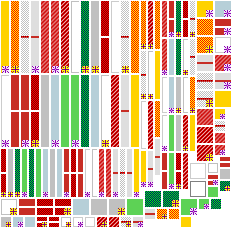 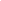 